Что понадобится на пленэре(рекомендации Сергея Курбатова)

БУМАГА (предоставляется организаторами, но если захотите привезти еще свою, то рекомендации следующие) : лучше всего подойдут Arches, Saunders Waterford, Fabriano Artistico, Moulin du Roy. Состав: 100% хлопка (очень желательно). Cold Press. 300 г. Из отечественных бумаг: Палаццо - пойдет как вспомогательный материал. Пожалуйста, никаких неопознанных "наборов для акварели". Ничто так не убивает желание заниматься акварелью, как плохая бумага.

КИСТОЧКИ (берем свои)Белка, колонок, синтетика, микс. Лучше больше кистей, чем мало. У меня их в работе постоянно около 7-9 штук. 
№2-4 – для мелких деталей, тоненькая, синтетика (досточно одной) 
№6-9 – основная, для заливок, проработки объектов (пара штук) 
№ 14, либо широкий флейц – для работы с большими плоскостями, смачивания листа

КРАСКИ (берем свои)Используем те краски, к которым привыкли. Питерская акварель "Белые ночи", набор 24 цвета -- вполне достаточно. Shminke, Daniel Smith, Talens, ... Тюбики или кюветки -- одинаково хорошо. К основному набору необходимо докупить запасные цвета: охра желтая, охра красная, неаполитанская желтая, оливковая, травяная зеленая, церулеум, кобальт, сиена жженая. Лучше иметь краски в остатке, чем оказаться без них посреди пленэра. 

ЧТО ЕЩЕ ПРИГОДИТСЯ
- бумажный скотч, планшет – для тех кто пользуется обычной, не склеенной бумагой. 
- карандаш и резинка (мягкая) 
- канцелярский нож 
- блокнот для набросков
- бум. салфетки 
- емкость для воды 
Для работы на пленэре необходим либо этюдник (тренога с меняющимся углом наклона), либо складной стульчик.
Одеваемся по сезону и еще теплее 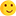 